２０１５年度　高専女子フォーラムin関西　女子学生　発表エントリーシート（学内選考用）エントリーシートは10月16日（金）までに総務課に提出して下さい。エントリーシートは奈良高専・男女共同参画推進室のＨＰの「女子学生のキャリア支援の取り組みのページ」（http://www.nara-k.ac.jp/danjo/con3.html）からダウンロードできます。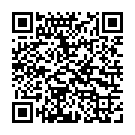 分からないことは担当の教員まで問い合わせ下さい。（Ｅ：藤田、Ｓ：西田）高専名奈良高専奈良高専発表種別A高専教育　　B研究　　C学生生活　　（〇をつける）A高専教育　　B研究　　C学生生活　　（〇をつける）A高専教育　　B研究　　C学生生活　　（〇をつける）発表学生氏名学科・専攻学年　　　　　　年発表学生氏名学科・専攻学年　　　　　　年発表学生氏名学科・専攻学年　　　　　　年指導教員氏名（付添い教員は別でも可）学科・専攻職名発表タイトル発表概要150字でまとめてください150字でまとめてください150字でまとめてください150字でまとめてください150字でまとめてください150字でまとめてくださいPRポイントこの発表によってPRしたい高専女子の特長　（100～200字）この発表によってPRしたい高専女子の特長　（100～200字）この発表によってPRしたい高専女子の特長　（100～200字）この発表によってPRしたい高専女子の特長　（100～200字）この発表によってPRしたい高専女子の特長　（100～200字）この発表によってPRしたい高専女子の特長　（100～200字）参加理由参加理由フォーラムに参加したいと思った理由や、何を得たいと考えているか（100～200字）フォーラムに参加したいと思った理由や、何を得たいと考えているか（100～200字）フォーラムに参加したいと思った理由や、何を得たいと考えているか（100～200字）フォーラムに参加したいと思った理由や、何を得たいと考えているか（100～200字）フォーラムに参加したいと思った理由や、何を得たいと考えているか（100～200字）